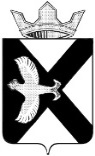 ДУМА МУНИЦИПАЛЬНОГО ОБРАЗОВАНИЯПОСЕЛОК БОРОВСКИЙРЕШЕНИЕ 27 марта 2024 г.							                          № 427рп. БоровскийТюменского муниципального районаРассмотрев и обсудив проект решения «Об утверждении положений о видах муниципального контроля, осуществляемых на территории муниципального  образования поселок Боровский и признании утратившими силу некоторых решений Думы муниципального образования поселок Боровский» на заседании Думы муниципального образования поселок Боровский, в соответствии со статьей 23 Устава муниципального образования поселок Боровский, Дума муниципального образования поселок БоровскийРЕШИЛА:1. Принять в первом чтении проект решения «Об утверждении положений о видах муниципального контроля, осуществляемых на территории муниципального  образования поселок Боровский и признании утратившими силу некоторых решений Думы муниципального образования поселок Боровский»2. Рассмотреть настоящее решение во втором чтении в ходе настоящего заседания Думы.О проекте решения «Об утверждении положений о видах муниципального контроля, осуществляемых на территории муниципального  образования поселок Боровский и признании утратившими силу некоторых решений Думы муниципального образования поселок Боровский»Председатель ДумыВ.Н. Самохвалов 